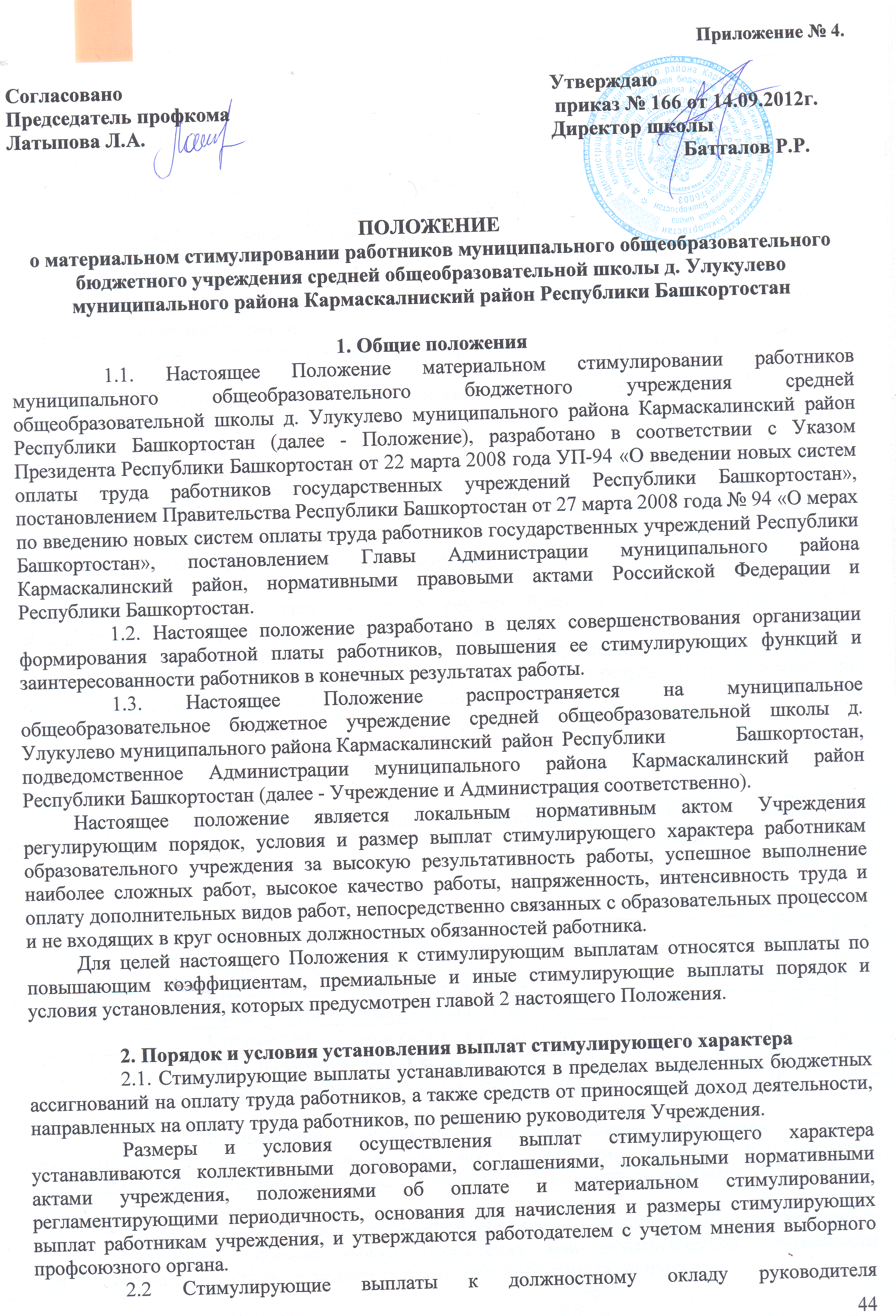 образовательного учреждения устанавливается Администрацией.2.3. Работникам образовательного учреждения устанавливаются следующие виды стимулирующих выплат:выплаты по повышающим коэффициентам;премиальные и иные стимулирующие выплаты.3. Выплаты по повышающим коэффициентам3.1. Работникам устанавливаются следующие повышающие коэффициенты: персональный повышающий коэффициент;повышающий коэффициент педагогическим работникам за квалификационную категорию или стаж педагогической работы:повышающий коэффициент за ученую степень или почетное звание; повышающий коэффициент молодым педагогам:повышающий коэффициент педагогическим работникам за высшее профессиональное образование:повышающий коэффициент за выслугу лет работник) библиотеки:повышающий коэффициент за выполнение работ, не входящих в должностные обязанности работников;повышающий коэффициент руководителю, заместителям руководителя за квалификационную категорию;повышающий коэффициент к окладу за выполнение важных (особо важных) и ответственных (особо ответственных) работ:повышающий коэффициент педагогическим работникам за проверку письменныхработ;повышающий коэффициент за стаж работы более 3 лет работникам учебно-вспомогательного персонала первого и второго уровня.3.1.1. Педагогическим работникам за квалификационную категорию или стаж педагогической работы в целях стимулирования к качественному результату труда, повышению профессиональной квалификации и компетентности:3.1.2. Повышающий коэффициент педагогическим работникам, впервые поступившим на работу в учреждение после окончания высшего или среднего профессионального учебного заведения. - в размере 0.20 к оплате за фактическую нагрузку в течение 3 лет.3.1.3.	Повышающий коэффициент работникам, имеющим ученую степень доктор наук по профилю образовательного учреждения или педагогической деятельности (преподаваемых дисциплин), в размере 0,20 к оплате за фактическую нагрузку.3.1.4.	Повышающий коэффициент работникам, имеющим ученую степень кандидата наук по профилю образовательного учреждения или педагогической деятельности (преподаваемых дисциплин) в размере 0,10 к оплате за фактическую нагрузку.3.1.5.	Повышающий коэффициент руководящим работникам и специалистам образовательных учреждений, имеющим почетные звания «Заслуженный учитель» и «Заслуженный преподаватель». «Отличник образования РБ». «Отличник просвещения РФ». «Почетный работник общего образования РФ» - в размере 0,10 к оплате за фактическую нагрузку.В случае, когда работники одновременно имеют право на установление повышающих коэффициентов, предусмотренных подпунктами 3.1.3-3.1.5 настоящего Положения, по нескольким основаниям, повышающий коэффициент устанавливается по одному из оснований в максимальном размере.3.1.6.	Повышающий коэффициент педагогическим работникам за проверку письменных работ - в размере до 0,15 к оплате за фактическую нагрузку.по биологии. черчению 0,10 по физике, химии, иностранному языку 0,10 по математике, тетрадей начальных классов 0,10 по русскому языку и литературе, по родным языкам 0.15 Педагогам, работающим в классах с наполняемостью до 15 человек, размер доплаты за проверку письменных работ уменьшается на 50%.Повышающий коэффициент за высшее профессиональное образование педагогическим работникам в размере 0,05 к оплате  за фактическую нагрузку.Повышающие коэффициенты к ставке заработной платы за работы, не входящие в должностные обязанности работников, но непосредственно связанные с образовательным процессом, приведены в следующей таблице:РАЗМЕРЫповышающих коэффициентов за выполнение работ, не входящих в должностные обязанности работников*При наличии оснований для применения двух и более повышающих коэффициентов доплата определяется по каждому основанию к ставке заработной платы, окладу.3.1.7.	Повышающий коэффициент работникам образования, отнесенным к ПКГ должностей учебно-вспомогательного персонала, в размере до 0.10 к окладу за стаж работы более 3 лет.3.1.8.	Повышающий коэффициент за фактически отработанное время работникам библиотек за выслугу лет в соответствии со стажем работы по специальности в следующих размерах:от 5 до 10 лет - 0.20; от 10 до 15 лет - 0.25;от 15 до 20 лет - 0,35; 20 лет и выше - 0,40.4. Премиальные и иные стимулирующие выплаты4.1 Премии и иные стимулирующие выплаты работникам учреждения устанавливаются на основании следующего перечня:ПЕРЕЧЕНЬоснований (критериев) для премирования и установления иных стимулирующих выплат работникам учрежденияДеятельность работников по каждому из показателей оценивается от 0 до 2 баллов в зависимости от степени достижения результатов:оценка 2 балла - если результаты этого вида деятельности присутствуют, они достаточно эффективны, чтобы можно было проследить положительную динамику;оценка 1 балл - если результаты этого вида присутствуют, но они мало или недостаточно эффективны;оценка 0 баллов - если результаты злого вида деятельности отсутствуют.4.1.2. В Учреждении устанавливается максимальный размер выплат за качество профессиональной деятельности, который составляет 30% и устанавливается шкала оценки от максимально возможной суммы баллов:более 80% - в размере 25-30%;от 60% до 80% - в размере 20-25%;от 30% до 60% - в размере 10-20%;от 10% до 30% - в размере 10%.4.2. Выплаты стимулирующего характера руководителю учреждения4.2.1. Выплаты стимулирующею характера руководителю учреждения
устанавливаются учредителем на основе показателей качества профессиональной
деятельности по согласованию с соответствующим территориальным выборным
профсоюзным органом.4.2.2.	Деятельность руководителя по каждому из показателей оценивается от 0 до 2 баллов в зависимости от степени достижения результатов:оценка 2 балла - если результаты этого вида деятельности присутствуют, они достаточно эффективны, чтобы можно было проследить положительную динамику;оценка 1 балл - если результаты того вида присутствуют, но они мало или недостаточно эффективны;оценка 0 баллов - если результаты этого вида деятельности отсутствуют.Критерии оценки эффективности деятельности руководителей общеобразовательных учреждений подведомственных администрации муниципального района Кармаскалинский район РеспубликиБашкортостан* Стимулирующие выплаты руководителям общеобразовательных учреждений подведомственных администрации муниципального района Кармаскалинский район Республики Башкортостан выплачиваются в пределах фонда оплаты труда на текущий год по решению начальника МКУ «Отдел образования».4.2.3.	Устанавливается максимальный размер выплат за качество профессиональной деятельности. Например, если максимальный размер выплат составляет 30%. рекомендуется установить	шкалу	оценки	от максимально возможной суммы баллов:более 80%о - в размере 25-30%; от 60% до 80% - в размере 20-25%;от 30%о до 60% - в размере 10-20%; от 10%) до 30%- в размере 10%.4.2.4.	Премирование руководителя осуществляется с учетом результатов деятельности учреждения в соответствии с критериями оценки и целевыми показателями эффективности работы.Размеры премирования руководителя, порядок и критерии выплаты премий руководителю устанавливаются отделом образования в дополнительном соглашении к трудовому договору руководителя учреждения.№и/иКвалификационная категория либо стаж педагогической работыПовышающийкоэффициент1Вторая квалификационная категория0,252Первая квалификационная категория0,353Высшая квалификационная категория0,554Стаж педагогической работы от 2 до 5 лет0.055Стаж педагогической работы от 5 до 10 лет0,106Стаж педагогической работы от 10 до 20 лет0,207Стаж педагогической работы свыше 20 лет0.25Наименование вида работРазмеры повышающих коэффициентов12Классное руководство (помимо вознаграждения, выплачиваемого за счет средств федерального бюджета) в общеобразовательных учреждениях. Педагогам, работающим в классах с наполняемостью до 15 человек, размер доплаты за классное руководство уменьшается на 50%.0,15-0,20Заведование кабинетами0,10Заведование учебными мастерскими при наличии комбинированных мастерских0,35Руководство предметными, цикловыми и методическими комиссиями0,15Заведование учебно-опытными участками0,10-0,25Проведение внеклассной работы по физическому воспитанию0,25-1,0Учителям и  другим работникам за ведение делопроизводства.0.15Учителям за выполнение обязанностей общественного инспектора по охране прав детей0.20Социальному педагогу за организацию питания обучающихся, ведение документации по питанию (сбор справок, составление списков, выдача талонов, проверка посещаемости и учет посещаемости, акты, отчеты)0.20Наименование категории работниковобразовательного учрежденияПримерный перечень оснований для начисления стимулирующих выплатработникам образовательного учрежденияБаллыПедагогическиеработники:Учителякачество образования, динамика учебных достижений обучающихся;0-2достижения обучающихся по данным аттестаций различного типа;0-2достижения обучающихся в исследовательской работе, олимпиадах, конкурсах с учетом их ранга:0-2результативность коррекционно-развивающей работы с обучающимися;0-2индивидуальная работа с детьми, отстающими в усвоении учебного материала:0-2подготовка учащихся к итоговой аттестации в форме ЕГЭ;0-2положительные результаты итоговой аттестации учащихся в форме ЕГЭ;0-2уровень воспитанности обучающихся, организация внеурочной работы;0-2снижение (отсутствие) количества обучающихся, состоящих на учете в комиссии по делам несовершеннолетних;0-2снижение (отсутствие) пропусков обучающимися уроков без уважительной причины;0-2уровень взаимоотношений с обучающимися, родителями, коллегами;0-2участие работника в экспериментальной, научно-методической, исследовательской работе, семинарах, конференциях, методических объединениях, конкурсах, открытых уроках;0-2достижения;0-2разработка авторских программ кружков, факультативов, элективных курсов и др.;0-2состояние здоровья обучающихся использование в образовательном процессе здоровьесберегающих технологий:0-2повышение квалификации:0-2организация и проведение консультативной психолого-педагогической работы с родителями по воспитанию детей в семье:0-2снижение частоты обоснованных обращений обучающихся, родителей, педагогов по поводу конфликтных ситуаций и высокий уровень решения конфликтных ситуаций:0-2состояние учебного кабинета:0-2руководство профсоюзным комитетом школы;0-2за выполнение обязанностей общественного инспектора по охране прав детей;0-2освоение новых учебных предметов, методов и форм работы, реализация авторскихпрограмм:0-2внедрение инновационных и информационно-компьютерных технологий в образовательное пространство школы;0-2разработка и использование пособий, дидактического материала, скорректированных учебных программ, прошедших экспертизу;0-2за качественную организацию дежурства по школы (внедрение эффективных форм дежурства);0-2качественная работа со школьной документацией (личные дела, журналы, планы воспитательной работы);0-2качественная  организация тренинговой работы с обучающимися, родителями и педагогами;0-2создание и реализация специализированных индивидуальных программ для обучающихся;0-2организация клубной деятельности с учащимися и родителями;0-2ведение документации (справки, акты и т.д.) по организации питания обучающихся.0-2организация работы общественных органов, участвующих в управлении учреждением (экспертно-методический совет, педагогический совет, органы ученического самоуправления и др.);0-2другие основания0-2Заместители руководителясохранение контингента обучающихся:0-2формирование благоприятного психологического климата в коллективе;0-2обеспечение санитарно-гигиенических условий  в учреждении;0-2состояние отчетности. документооборота в учреждении;0-2организация. проведение или участие в республиканских и районных акциях, мероприятиях;0-2научно-методическая деятельность;0-2научно-исследовательская деятельность;0-2образцовое состояние дел по управлению и развитию учреждения:0-2выполнение плана работы учреждения0-2Заместитель руководителя по административно- хозяйственной частисвоевременное обеспечение необходимым инвентарем образовательного процесса;0-2Отсутствие замечаний со стороны контрольно-надзорных органов по специфике его деятельности0-2санитарно-техническое содержание школьных помещений, прилегающих территорий. без замечаний в соответствии с СанПиН;0-2образцовое состояние дел по организации противопожарной безопасности в школы;0-2качество подготовки и организации ремонтных работ;0-2Библиотекарь за уровень профессионального мастерствасодействие педагогическому коллективу, обучающимся в организации учебно- воспитательного процесса;0-2сохранение и развитие библиотечного фонда:0-2Пропаганда чтения как формы культурного досуга;0-2Высокая читательская активность:0-2Содействие и участие в общешкольных, районных мероприятиях;0-2Оформление стационарных, тематических выставок;0-2Внедрение информационных технологий в работу библиотеки;0-2Формирование актива бибилиотеки:0-2Качественное проведение библиотечных  уроков, мероприятий, выездов, экскурсий;0-2Образцовое состояние дел по формированию фонда учебно- методической литературы школы0-2Учебно-вспомагательный и обслуживающий персонал: делопроизводитель, лаборантБез замечаний, образцовое состояние дел. обязанностей (по делопроизводству и документообороту в школе, подготовке приборов к учебном) процессу и др.)0-2Подготовка и сдача документации в бухгалтерию ОО0-2Образцовое состояние по делопроизводству с использованием информационных программ автоматизированной системой0-2Качественная организация работы, за создание безопасных условий образовательного процесса0-2За индивидуальные деловые качества0-2Уборщик производственных помещенийРасширенный объем работы. связанный с проведением регулярных санитарных дней0-2Уборщик производственных помещенийПроведение генеральных уборок высокого качества0-2Содержание участка в соостветствии с требованиями СанПиН0-2Выполнение дополнительных видов работ0-2Рабочий пообслуживаниюзданияКачественная организация стабильного функционирования школы;0-2оперативность выполнения заявок по устранению технических неполадок;0-2выполнение дополнительных видов работ0-2СторожАбсолютная сохранность материально-технических ценностей школы в ночное время;0-2оперативное выявление неисправностей в школе;0-2выполнение дополнительных видов работ0-2ДворникКачественное выполнение работ по поддержанию чистоты и порядка на территории школы;0-2Дворниквыполнение дополнительных видов работ0-2№Наименование показателяБаллы1Качество и доступность образования в учреждении:общие показатели успеваемости обучающихся, на уровне района по результатам аттестации. ЕГЭ и других форм оценки качества образования;достижение обучающимися более высоких показателей успеваемости в сравнении с предыдущим периодом:участие обучающихся в олимпиадах, конкурсах, конференциях, результаты участия;результаты методической деятельности учреждения, участие работников в конкурсах, конференциях и др. результаты участия;количество обучающихся в возрасте до 15 лет, не получивших основного общего образования в данном образовательном учреждении, соотношение с региональным показателем	0-22Создание условий получения образования обучающимся:отсутствие отчислений из учреждения в 1-9 классах, сохранение контингента в 10-11 классах.организация различных форм внеклассной и внешкольной работы: снижение количества обучающихся, состоящих на учете в комиссии по делам несовершеннолетних, отсутствие преступлений и правонарушений, совершенных обучающимися;уровень организации каникулярного отдыха обучающихся, формы и содержание отдыха и оздоровления детей и подростков; занятость обучающихся, во внеурочное время0-23Создание условий для осуществления учебно-воспитательного процесса: материально-техническая, ресурсная обеспеченность учебно-воспитательного процесса, в том числе за счет внебюджетных средств;обеспечение санитарно-гигиенических условий процесса обучения обеспечение комфортных санитарно-бытовых условий (наличие оборудованных гардеробов, туалетов, мест личной гигиены и т.д.);обеспечение выполнения требований пожарной и электробезопасности, охраны труда, выполнение необходимых объемов текущего и капитального ремонта, наличие ограждения, состояние пришкольной территории; эстетические критерии оформления школы, кабинетов.0-24Кадровые ресурсы учреждения:укомплектованность педагогическими кадрами, их образовательный уровень;создание условий для развития педагогического творчества (участие педагогов и руководителей в научно-исследовательской, опытно-экспериментальной работе, конкурсах, конференциях и др.);инновационная деятельность, разработка и внедрение авторских программ, выполнение программ углубленного и расширенного изучения предметов и др.;стабильность педагогического коллектива, создание условий работы молодым специалистам;	уровень развития социального партнерства, расширение социальных гарантий работников образовательных учреждений через коллективные договора0-25Эффективность управленческой деятельности:отсутствие обоснованных жалоб со стороны обучающихся и их законных представителей;обеспечение государственно-общественного характера управления учреждением (наличие органов ученического самоуправления, управляющих, попечительских советов и др.);уровень управленческой культуры в учреждении (качественное ведение документации, своевременное представление материалов и др.);взаимоотношения с общественностью родителями, методы разрешения конфликтных ситуаций, степень доверия учреждению;привлечение внебюджетных средств для развития образования;уровень заработной платы работников, динамика роста.	0-26Создание условий для сохранения здоровья обучающихся:высокий коэффициент сохранения здоровья обучающихся;снижение заболеваемости обучающихся, по остроте зрения, нарушению осанки и др.;организация обеспечения обучающихся, горячим питанием;организация и проведение мероприятий, способствующих сохранению и восстановлению психического и физического здоровья обучюащихся, (праздники здоровья, спартакиады, дни здоровья, туристические походы, военно-полевые сборы и др.):организация обучения детей с отклонениями в развитии0-2